Hurlingham Polo Association Summer Covid procedures link   <- link to governing body for poloAssessment Guidance Risk AssessmentRisk AssessmentRisk AssessmentRisk AssessmentRisk AssessmentRisk Assessment for the activity ofTraining Sessions, Meetings and Socials and the BunfightTraining Sessions, Meetings and Socials and the BunfightDate08/08/2022Unit/Faculty/DirectorateSouthampton University Polo clubAssessorFrancine KayFrancine KayLine Manager/SupervisorPresidentSigned offPART A PART A PART A PART A PART A PART A PART A PART A PART A PART A PART A (1) Risk identification(1) Risk identification(1) Risk identification(2) Risk assessment(2) Risk assessment(2) Risk assessment(2) Risk assessment(3) Risk management(3) Risk management(3) Risk management(3) Risk managementHazardPotential ConsequencesWho might be harmed(user; those nearby; those in the vicinity; members of the public)InherentInherentInherentResidualResidualResidualFurther controls (use the risk hierarchy)HazardPotential ConsequencesWho might be harmed(user; those nearby; those in the vicinity; members of the public)LikelihoodImpactScoreControl measures (use the risk hierarchy)LikelihoodImpactScoreFurther controls (use the risk hierarchy)Meetings & SocialsMeetings & SocialsMeetings & SocialsMeetings & SocialsMeetings & SocialsMeetings & SocialsMeetings & SocialsMeetings & SocialsMeetings & SocialsMeetings & SocialsMeetings & SocialsSlips, trips and falls Physical injuryEvent organisers and attendees 248Floors to be kept clear and dry, and visual checks to be maintained throughout the meeting by organizers. Extra vigilance will be paid to make sure that any spilled food products/objects are cleaned up quickly and efficiently in the area.Report any trip hazards to facilities teams/venue staff asap. If cannot be removed mark off with hazard signs 144Seek medical attention from SUSU Reception/venue staff if in needContact facilities team via SUSU reception/venue staffContact emergency services if needed All incidents are to be reported on the as soon as possible ensuring the duty manager/health and safety officer have been informed. Follow SUSU incident report policyInadequate meeting space- overcrowding, not inclusive to all membersPhysical injury, distress, exclusion Persons in meeting133Committee check on room pre-booking, checks on space, lighting, access, tech available Ensure space meets needs of members e.g. considering location & accessibility of spaceCommittee to consult members on needs and make reasonable adjustments where possible   133Seek medical attention if problem arisesLiaise with SUSU reception/activities team on available spaces for meetings Postpone meetings where space cannot be foundLook at remote meeting options for membersCommittee WIDE training Socials: Costumes/Fancy DressProps/costumes causing injury or offenceParticipantsMembers of the public224Ask members to only bring small items and use sensibly. Members of the society are responsible for their own possessions and the use of them.Choose a theme unlikely to cause offence. Any participant wearing items deemed offensive asked to remove these. Society to follow and share with members Code of conduct/SUSU Expect Respect policy122SUSU Expect Respect policy to be followedCommittee WIDE training Socials- alcohol consumption Participants may become at risk as a result of alcohol consumptionMembers of the public may act violently towards participants. Event organisers, event attendees,  2510Members are responsible for their individual safety though and are expected to act sensibly Initiation behaviour not to be tolerated and drinking games to be discouragedFor socials at bars/pubs etc bouncers will be present at most venues. Bar Security staff will need to be alerted and emergency services called as required. Where possible the consumption of alcohol will take place at licensed premises. The conditions on the license will be adhered to and alcohol will not be served to customers who have drunk to excessCommittee to select ‘student friendly’ bars/clubs and contact them in advance to inform them of the eventSociety to follow and share with members Code of conduct/SUSU Expect Respect policy135Follow SUSU incident report policyCall emergency services as required 111/999Committee WIDE trainingSocials-Travel Vehicles collision -causing serious injury Event organisers, event attendees, Members of the public 4312Members are responsible for their individual safety though and are expected to act sensibly local venues known to UoS students chosen Event organisers will be available to direct people between venues.Attendees will be encouraged to identify a ‘buddy’, this will make it easier for people to stay together. They will be encouraged (but not expected) to look out for one another and check in throughout the night where possible. Avoid large groups of people totally blocking the pavement or spilling in to the road. Anybody in the group who is very drunk or appears unwell and therefore not safe should be encouraged to go home ideally with someone else. If required a taxi will be called for them (ideally SUSU safety bus will be used, or radio taxis). Be considerate of other pedestrians & road users, keep disturbance & noise down. 224Where possible venues chosen for socials will be local/known to members and within a short distance from each other. Contact emergency services as required 111/999Incidents are to be reported on the as soon as possible ensuring the duty manager/health and safety officer have been informed.Follow SUSU incident report policySocials/Meetings- Medical emergency Members may sustain injury /become unwell pre-existing medical conditions Sickness DistressMembers3515Advise participants; to bring their personal medicationMembers/Committee to carry out first aid if necessary and only if qualified and confident to do soContact emergency services as required 111/999Contact SUSU Reception/Venue staff for first aid support2515Incidents are to be reported on the as soon as possible ensuring the duty manager/health and safety officer have been informed.Follow SUSU incident report policyInsufficient Fire Safety awarenessIf a fire alarm is triggered, people may not know where to go- Crushing, falls, burns and smoke inhalation arising from induced panic, reduced space in buildings and external walkways, obstructed fire exits, build-up of flammable materials i.e. waste cardboard/boxes.Members2105ensure that members know where the nearest fire exist are and the meeting place is outside, should it be neededBuild-up of rubbish is to be kept to a minimum. Excess build up is to be removed promptly and deposited in the designated areas.155All incidents are to be reported as soon as possible ensuring the duty manager/health and safety officer have been informed.Call emergency services and University Security: Emergency contact number for Campus Security: Tel: +44 (0)23 8059 3311(Ext:3311).Training Sessions Training Sessions Training Sessions Training Sessions Training Sessions Training Sessions Training Sessions Training Sessions Training Sessions Training Sessions Training Sessions Falling from horse at high speed clear of the horseSignificant impact with the ground, may require catching loose pony on foot, stress to playerPerson43124 & 5. Players must wear PA05011 hat. Supervision of experience coach at all times when riding.428Players not entered into match at higher speed when it is beyond their current level.Falling from horse not clear of the horseHorse may trample player if they fall under horses legsPerson24124 & 5. Players must wear PA05011 hat. Supervision of experience coach at all times when riding.248Players advised on how to best avoid this situation and properly matched with horse and level of game play.Playing instructional chukkasImpact of sticks and balls with player and horsesPerson and horse4284 & 5. Players must wear PA05011 hat and advised to wear face guard. Supervision of experience coach implementing rules of play.414Ensuring all safety equipment is available to players and the club responsible for ensuring this.Contact with other players while riding:Impact of horses while riding offLower leg stuck between horses, contact with another playerEither player involved in contact52104 & 5. Players must wear polo boots and knee pads at all times. Adequate coaching to explain the proper rules of play.515Ensuring adequate coaching so that the rules of play are understood by players.Not complying with necessary rules such as crossing the line of play, i.e collisions when playing.Horse can fall over on top of playerPlayer and horse1554 & 5. Players must wear appropriate safety equipment. Adequate coaching to explain the proper rules of play and umpiring that implements the rules at a low level before play reach dangerous speeds.155Ensuring adequate coaching so that the rules of play are understood by players. Ensuring players without the necessary experience are not entered into a high level of play.Wooden HorsePlayer falls off wooden horse whilst practicingWooden horse is damaged whilst practicingPlayer133Players, aware that they must be sensible on the wooden horse, and they will be advised to wear a hat whilst practicingEnsure the wooden horse is secure before testing, also use protective mats on the floor in case a player does fall off133Ensure supervision whilst a player is training on the wooden horse, preferably someone with more experience to make sure that a proper way of handling equipment is used.Playing stick and ball on groundPlayer is hit by sticks/ballsEquipment is damaged/lostPeople nearby may get hit by the balls and injuredPlayerThose in vicinity133Players to be aware of potential risks and ensure that equipment is used sensibly and appropriatelyEnsure that practice takes place with reasonable space and balls are not directed towards people133Practice occurs in groups to encourage sensible playBeginners are supervised by the Team Captain or other committee memberAll kit must be signed out so unsafe use is limitedCOVID19Player catches virus whilst on site of ClubPlayer touches contaminated equipment (saddle, bridle, stirrups and girth)Player comes into interaction with groom within two metresPlayers use contaminated shared equipment (polo sticks, whips, balls)Players have contact whilst playingTransport issuesPlayer, groom, instructor2510Before playing at the club, players have to sign a waiver showing recognition of the risks of catching the Virus, confirming that they have been symptom free for the past 14 days, and have been in no contact with anyone who has those symptoms. Also that they understand the government guidance and measures as regards social distancing, hygiene, and knowledge and understanding that the government guidance may change. Accepting responsibility for their actions whilst at the affiliated club and will abide by the measures that the club has adopted to ensure a Covid-19 safe environment. They do not have to visit the club if they do not wish to and they do so at their own risk.All players wishing to participate in activity are briefed on the risk assessment at the start of every sessionTack (bridle, saddle, girth, stirrups etc. will be wiped down with saddle soup before and after the player rides.Grooms will not be able to help the player get on the ponies so player will have to sort out their own girth, stirrups etc and so for this reason beginner lessons will not be possible unless they are will a member of their own household to help them with this.There are no shared facilities currently available at the club including equipment, so players must use their own sticks and whips to avoid contaminationPlayers to keep two metres when riding to keep to social distancing rulesPlayers only allowed to travel with members from their householdAll participation by attendees recorded at the sessions and logged onto specific university online portal Players to wash their hands and use hand sanitiser for 20 seconds before and after; eating food and food preparation, tending to a cough or sneeze or blowing one’s nose, tending or treating a cut or wound, going to the bathroom, touching a horse, touching a waste product, touching common contact points such as doors and horse tack and any polo sticks Social distancing- can be done as grooms will not be helping riders getting onto horses or adjustment of tack when the rider is on the horse and when riding ensure to keep 2 metres away from other riders and horses and staff. Regulate any one way systems in place at the yard, regulate how many people are on the yard at a given time155Ensure that all players have signed the waiver provided by the affiliated club and have declared this to both president and affiliated club before they partake in any lessons.-Ask players to wear a mask when walking around the affiliated club to keep staff and players safe -Ask Players to wear gloves to avoid contact with equipment even after it has been cleaned.-Use alcohol gel before and after playing and touching equipment’s-helmets and clothes worn by the player need to wash between sessions. Allow time for people to keep distance whilst moving around on the yardIf anyone became ill on a certain activity session that everyone present at that activity session has been informed and any participants advised to self isolate for 2 weeks and have it recordedBunfight Bunfight Bunfight Bunfight Bunfight Bunfight Bunfight Bunfight Bunfight Bunfight Bunfight Overcrowding at StallReduced space in walkways and entrances.Risk of Students panicking because of tight spaces / confinement. Crushing against fixed structures from pushing and shoving. Aggressive behaviour.Members, visitors 236A maximum of 3 representatives to be at the stall at any one timeRequest that orderly ques are formed Ensure all items are stored under tables and monitor area in front of stall to ensure this is clear Ensure that organisers /volunteers do not block walkways when engaging with attendeesFollow instructions given by support staff/staff on directions and entry and exit points Do not move tables if this has been placed for you by staff. 133Seek medical attention if problem arisesSeek support from facilities staff Falling Objects e.g. banners InjuryBruising Damage to equipment Members, visitors 236Tables to be safely secured by staff where possible – ask for support from facilities teamEnsure banner is secured and on a flat surface Ensure banners or objects are not obscuring walkways or exits-ideally place behind or to the side of stall where space allows- ensuring distance 122Seek medical attention if problem arisesSeek support from facilities staff PART B – Action PlanPART B – Action PlanPART B – Action PlanPART B – Action PlanPART B – Action PlanPART B – Action PlanPART B – Action PlanPART B – Action PlanRisk Assessment Action PlanRisk Assessment Action PlanRisk Assessment Action PlanRisk Assessment Action PlanRisk Assessment Action PlanRisk Assessment Action PlanRisk Assessment Action PlanRisk Assessment Action PlanPart no.Action to be taken, incl. CostBy whomBy whomTarget dateReview dateOutcome at review dateOutcome at review date1Individual risk assessments for individual events with higher risk levels and anything not covered by generic assessment. This includes:Trips and ToursFundraising events e.g. Bake SalesExternal Speaker EventsRelevant committee members – president to ensure complete.Relevant committee members – president to ensure complete.2Committee to read and share SUSU Expect Respect Policy Relevant committee members – president to ensure complete.Relevant committee members – president to ensure complete.Ensuring the club provides/gives access to adequate safety equipment: PA05011 Hats, Knee padsSUPC committee, SUPC Coach/team captainSUPC committee, SUPC Coach/team captain12/04/23Make sure that anyone who needs any club equipment to remain safe whilst playing has access to itMake sure that anyone who needs any club equipment to remain safe whilst playing has access to itEnsuring all new and current players have an adequate level of coaching for the level of play they partake inTeam CaptainTeam Captain12/04/23Review with Polo coach to make sure everyone playing is safe to playReview with Polo coach to make sure everyone playing is safe to playMaking people aware of the risk. Additional explanation of very unlikely high risk event and ensuring no unsupervised play is allowed. Ensuring players understand their full health is necessary and have had adequate food and water before playing. Also notify to wear a coat in the rain / bad weather. No playing when it is icy. SUPC PresidentSUPC PresidentWarm ups for horses and players such as “stick and balling” in a walk or trot are always part of the lessons but we will encourage members to do a cool down as well after getting the horses back to the stable. SUPC PresidentSUPC PresidentAsk for pre-existing medical conditions that may impact ability to play including allergies SUPC PresidentSUPC PresidentNationals- Involves playing and large social event, so need to ensure that all members partaking in these event are aware of all the risks and also have somewhere if they need any helpSUPC PresidentSUPC PresidentDrivers are expected to drive safely and be aware of the laws of the road. Team captain has passed mini bus test.SUPC PresidentSUPC PresidentPlayers expected to sign waiver and follow protocol when dealing with the risks of Covid-19 at the club and all participants follow all of the rules to ensure everyone is safe.SUPC PresidentSUPC PresidentAll activity is logged onto susu login portalSUPC committeeSUPC committeeResponsible committee member signature: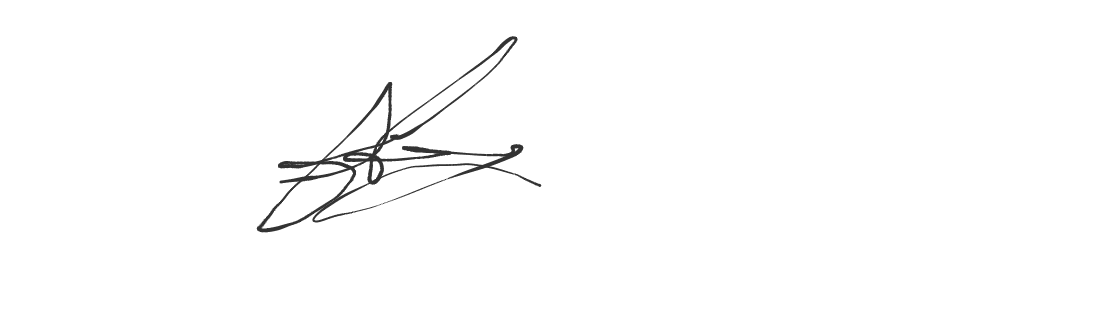 Responsible committee member signature:Responsible committee member signature:Responsible committee member signature:Responsible committee member signature:Responsible Qualified Coach signature: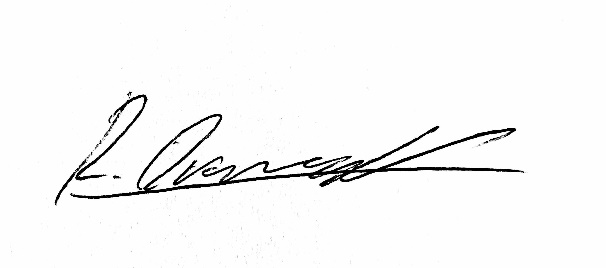 Responsible Qualified Coach signature:Responsible Qualified Coach signature:Print name:Francine KayPrint name:Francine KayPrint name:Francine KayDate:01/09/2022Date:01/09/2022Print name:ROBIN ORMERODPrint name:ROBIN ORMERODDate08/08/2021EliminateRemove the hazard wherever possible which negates the need for further controlsIf this is not possible then explain whySubstituteReplace the hazard with one less hazardousIf not possible then explain whyPhysical controlsExamples: enclosure, fume cupboard, glove boxLikely to still require admin controls as wellAdmin controlsExamples: training, supervision, signagePersonal protectionExamples: respirators, safety specs, glovesLast resort as it only protects the individualLIKELIHOOD5510152025LIKELIHOOD448121620LIKELIHOOD33691215LIKELIHOOD2246810LIKELIHOOD11234512345IMPACTIMPACTIMPACTIMPACTIMPACTImpactImpactHealth & Safety1Trivial - insignificantVery minor injuries e.g. slight bruising2MinorInjuries or illness e.g. small cut or abrasion which require basic first aid treatment even in self-administered.  3ModerateInjuries or illness e.g. strain or sprain requiring first aid or medical support.  4Major Injuries or illness e.g. broken bone requiring medical support >24 hours and time off work >4 weeks.5Severe – extremely significantFatality or multiple serious injuries or illness requiring hospital admission or significant time off work.  LikelihoodLikelihood1Rare e.g. 1 in 100,000 chance or higher2Unlikely e.g. 1 in 10,000 chance or higher3Possible e.g. 1 in 1,000 chance or higher4Likely e.g. 1 in 100 chance or higher5Very Likely e.g. 1 in 10 chance or higher